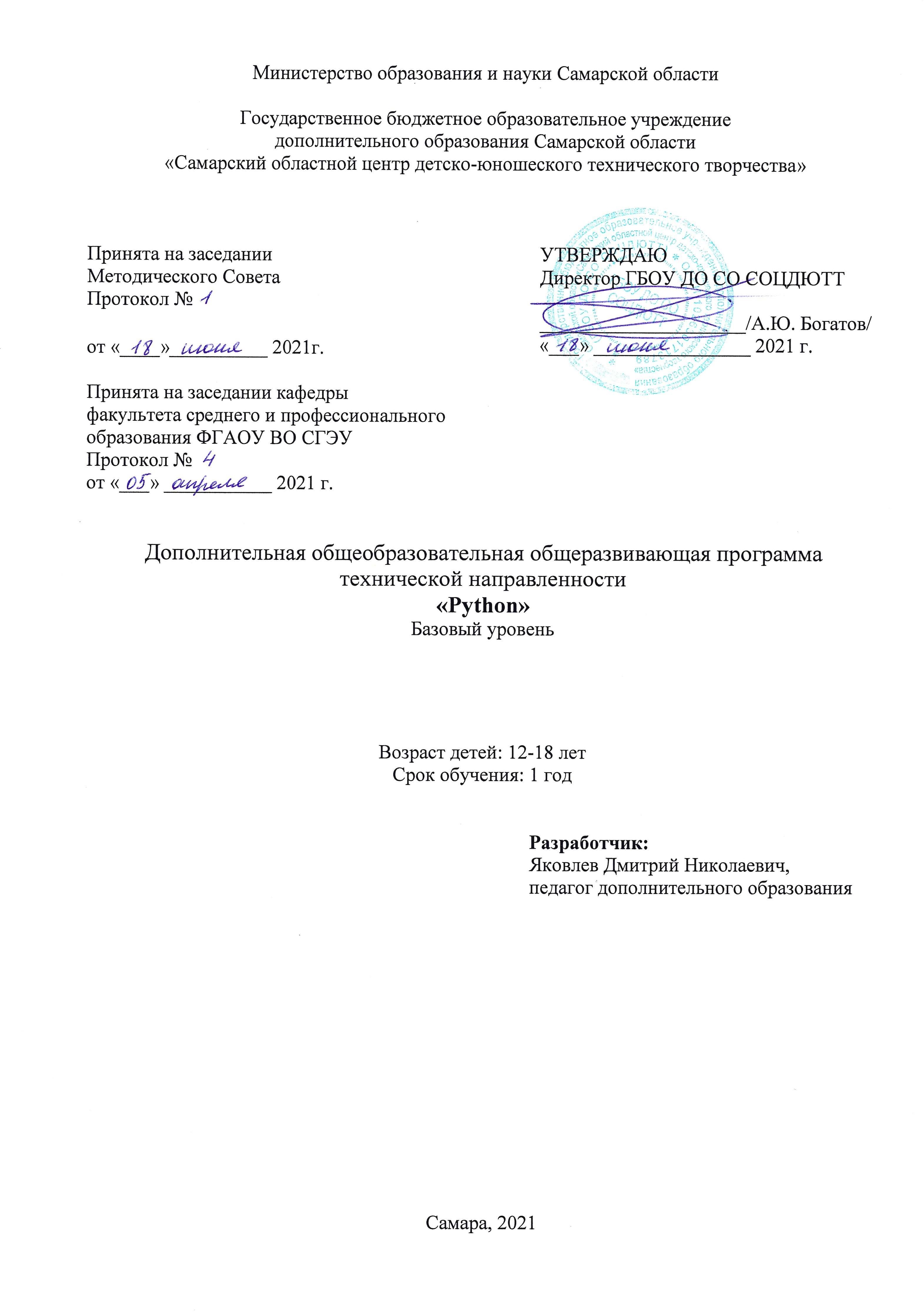 СодержаниеВведениеДополнительная общеобразовательная программа «Python» является общеразвивающей программой технической направленности. Разработчик программы - Яковлев Дмитрий Николаевич.Актуальность программыВ современном мире информационные технологии проникли во все сферы жизни. Дом, работа, улица – везде люди сталкиваются с реалиями нового, цифрового мира. Во многих профессиях требуется умение работника грамотно обращаться с компьютером, не только на пользовательском уровне, но и на уровне начинающего программиста. Технологии, изучаемые в данной программе, наилучшим образом позволяют быстро познакомить учащихся с основами программирования и работы с данными.Python – это универсальный язык программирования. Он пригоден для создания самых разных программ, от игр до веб-сайтов;Python – современный, простой и удобный язык;В Python есть библиотеки готовых процедур для использования в своих программах. Это позволяет создавать сложные программы быстро;Python - очень популярный и востребованный на рынке язык программирования. Например, в известном рейтинге TIOBE он занимает третье место, при этом доля его в последнее время растет. Т.е. Python – это язык будущего.Педагогическая целесообразность программы заключается в том, что учащиеся приобретут навыки, которые позволят им создавать работающие приложения и станут основой для дальнейшего изучения программирования. Методы, применяемые в процессе обучения, такие как проблемное обучение, проектная деятельность, способствуют формированию мотивации обучающихся к углубленному изучению программирования, как одной из компьютерных наук. Гибкая структура программы позволит для каждого учащегося сформировать собственный, наиболее для него подходящий путь вхождения в профессию.Отличительная особенность программы состоит в том, что она в краткой форме знакомит обучающихся с основами языка программирования Python и его применения при работе с базами данных. Программа реализуется в сетевой форме: 72 часа (модули 1, 2, 3, 4.2) реализуются на базе центра цифрового образования детей «IT-cube» (структурное подразделение ГБОУ ДО СО СОЦДЮТТ), 26 часов (модуль 4.1) реализуются на базе ФГАОУ ВО «Самарский государственный университет». В каждом модуле программыприсутствует как теоретическая, так и практическая часть, поэтому обучающиеся будут видеть конкретны результат освоения предмета.Наполняемость групп: 8 – 12 человек.Объем и срок освоения программы. Дополнительная общеобразовательная общеразвивающая программа «Python» рассчитана на 1 год обучения.Режим занятий: 98 академических часа в год, 2 академических часа в неделю. Программой предусмотрена возможность обучения по индивидуальному образовательному маршруту.В каникулярное время занятия проводятся в соответствии с календарным учебным графиком, допускается изменение форм занятий, проведение воспитательных мероприятий.Цель и задачиЦель программы: изучение навыков программирования на языке Python и последующее использование полученных знаний и методов программирования в учебной и профессиональной деятельности.Задачи:Обучающие:сформировать у учащихся представление об основных элементах программирования;познакомить с синтаксисом языка программирования Python;сформировать навыки работы в интегрированной среде разработки на языке Python;способствовать приобретению навыков разработки эффективных алгоритмов и программ на основе изучения языка программирования Python.изучить работу с данными и язык SQL. Развивающие:совершенствовать аналитические навыки;формировать навык алгоритмического и логического мышления;совершенствовать навык поиска информации в сети Интернет, анализа выбранной информации на соответствие запросу, использование информации при решении задач;развивать умение планировать свои действия с учётом фактора времени; Воспитательные:воспитывать в учащихся усидчивость, аккуратность, умение доводить начатое дело до конца;формировать коммуникативные навыки.Планируемые результаты и способы определения их результативности Личностные результаты.Формирование навыка доводить дело до концаФормирование мировоззрения, необходимого в современном цифровом мире.Формирования позитивного отношения к коллегам, их мнению.Формирование ответственного отношения к обучениюПредметные результаты.Умение разбивать решение задачи на подзадачи, составлять алгоритм;Умение объяснять и использовать на практике как простые, так и  сложные структуры данных и конструкции для работы с ними;Умение искать и обрабатывать ошибки в коде;Умение писать грамотный, красивый код;Умение анализировать как свой, так и чужой код;Умение импортировать модули в программу;Умение работать с информацией: находить, оценивать и использовать информацию из различных источников, необходимую для решения профессиональных задач (в том числе на основе системного подхода);Умение грамотно строить коммуникацию, исходя из целей и ситуации;Умение работать с вычислительной техникой.Знание основных классических алгоритмов и способы их реализации;Знание основных элементы программированияЗнание основ баз данных (БД), языка SQL и системы управления базами данных (СУБД) sqliteУмение создавать оконные приложения.Метапредметные результатыУмение создавать модели для решения практических задач.Умение разрешать конфликты на основе выработки общей позицииУмение критически оценивать сроки реализации задуманного проекта.Умение вносить изменение в проект, корректировать изначальный планУмение ставить для себя новые задачиМетоды организации учебного процессаПри организации занятий для достижения поставленных целей и решения задач используются различные формы проведения.Индивидуальные занятияКоллективные занятияМозговой штурмПроектная деятельностьПодготовка к участию в конкурсахМетоды контроляТестированиеКонтрольные работыУстный опросНаблюдение за деятельностью ученикаПроектная деятельность.Данные методы используются при анализе деятельности обучающихся, при организации текущей, промежуточной и итоговой аттестации обучающихся.Учебно-тематический планСодержание программыМодуль «Алгоритмы и структуры данных на языке Python»Реализация	этого	модуля	направлена	на	обучение	первоначальным	навыкам программирования на языке Python.Цель модуля: заложить базис для дальнейшего изучения программирования и создания приложений.Задачи модуля:изучить основы языка Python;познакомить с оболочками для разработки программ;изучить основные управляющие конструкции языка;рассказать про коллекциипознакомить с понятием функцииУчебно-тематический план Модуля 1Модуль «Полезные библиотеки»Реализация этого модуля направлена на изучение богатства экосистемы языка Python.Цель модуля: научить решать практические задачи на ЯП Python.Задачи модуля:изучить модули, входящие в стандартную библиотеку Python;познакомить с подключением внешних библиотек и утилитой pip;научить работать с документацией и искать нужную информацию в Интернете;решение прикладных задач;Учебно-тематический план Модуля 2Модуль «ООП»Реализация	этого	модуля	направлена	на	знакомство	с	современными	способами проектирования приложений.Цель модуля: Введение в объектно-ориентированное программирование.Задачи модуля:изучить основы ООП;на практике освоить основные принципы ООП: инкапсуляцию, наследование, полиморфизм;проектирование своего приложения в парадигме ООП;Учебно-тематический план Модуля 3Модуль «Разработка приложения»Реализация этого модуля 4 (4.1 и 4.2) направлена на знакомство с обработкой данных в ЯП Python.Цель модуля: на примере создания оконного приложения познакомить с возможностями Python.Задачи модуля:изучить основы SQL ;изучить СУБД sqlite и работу с ней из Python;изучить основы PyQT;создать работающее приложение с базой данных.Модуль «Базы данных и оконные приложения» Учебно-тематический план Модуля 4.2.Условия реализации программыМатериально-техническое обеспечение программыстолы, стулья (по росту и количеству детей);демонстрационная магнитная доска;технические средства обучения (ТСО) (мультимедийное устройство);ноутбуки (10 ученических + 1 учительский) с выходом в сеть Интернет и с установленным ПО;Формы подведения итогов реализации программыПедагогический мониторинг позволяет систематически отслеживать результативность реализации программы. Мониторинг включает в себя традиционные формы контроля: промежуточную и итоговую аттестацию результатов обучения детей.Промежуточная аттестация проводится в конце первого полугодия.Итоговый контроль проводится в конце года с целью определения степени достижения результатов обучения и получения сведений для совершенствования программы и методов обучения.Аттестация обучающихся может проходить на итоговом занятии в форме презентации своего проекта.Методические материалы Особенности организации образовательного процесса: очная форма.Методы обучения:объяснительно-иллюстративный (беседы, объяснения, дискуссии);репродуктивный (деятельность обучаемых носит алгоритмический характер, выполняется по инструкциям, предписаниям, правилам в аналогичных, сходных с показанным образцом ситуациях);метод проблемного изложения;эвристический (метод обучения заключается в организации активного поиска решения выдвинутых в обучении (или самостоятельно сформулированных) познавательных задач в ходе подготовки и реализации творческих проектов);исследовательский.Формы организации образовательного процесса:фронтальная – подача материала всей учебной группе обучающихся;индивидуальная – самостоятельная работа обучающихся с оказаниемпедагогом помощи при возникновении затруднения;групповая – предоставление учащимся возможности самостоятельнопостроить свою деятельность, ощутить помощь со стороны друг друга, учесть возможности каждого на конкретном этапе деятельности.Формы организации учебного занятия:вводное занятие – педагог знакомит обучающихся с техникойбезопасности, особенностями организации деятельности и предлагаемым планомработы на текущий год;ознакомительное занятие – педагог знакомит обучающихся с новымиметодами работы в зависимости от темы занятия;тематическое занятие – на котором детям предлагается работать над моделированием по определенной	теме. Занятие	содействует	развитиютворческого воображения обучающихся;занятие-проект – на таком занятии обучающиеся получают полнуюсвободу в выборе направления работы, не ограниченного определенной тематикой. Обучающиеся,	участвующие	в	работе	по	выполнению	предложенного	задания,рассказывают о выполненной работе, о ходе выполнения задания, о назначении выполненного проекта;конкурсное игровое занятие – строится в виде соревнования для повышения активности обучающихся и их коммуникации между собой;комбинированное занятие – проводится для решения несколькихучебных задач;итоговое занятие – служит подведению итогов работы за учебный год,может проходить в виде мини-выставок, просмотров творческих работ ипрезентаций.Алгоритм учебного занятия:Мотивация обучающихся.Актуализация имеющихся знаний.Теоретический блок нового материала.Закрепление материала.Перерыв.Теоретический блок нового материала.Закрепление материала.Рефлексия.Методическое обеспечение программыСписок литературыМ. Лутц. Изучаем Python. Вильямс. 2019.М. Лутц. Python, карманный справочник. Вильямс. 2019.А. Бьюли. Изучаем SQL. Символ-плюс. 2017.Н. Прохоренок, В. Дронов. Python3 и PyQT5, Разработка приложений. БХВ- Петербург. 2019.Ресурсы в Интернетеhttps://pythonworld.ru/https://metanit.com/python/https://metanit.com/sql/https://stepik.org/course/67/Приложение 1Календарно-тематический планКалендарно-тематический пландополнительной общеобразовательной общеразвивающей программы «Python»Блок модулей, реализуемыйна базе центра цифрового образования детей «IT-cube»Календарно-тематический план№ п/пНаименованиемодуляКоличество часовКоличество часовКоличество часов№ п/пНаименованиемодуляВсегоТеорияПрактика1.Алгоритмы		и структуры	данныхна языке Python3010202.Полезныебиблиотеки8263.ООП8444.1Разработкаприложения264224.2Базы	данных	иоконные приложения26620ИТОГО982672Тема, содержаниеОбщеекол-во часовТеори яПрактик аВведение в Python. Установка и знакомство со средой.Первая программа. Понятие консольного приложения.211Ввод и вывод данных22Переменные. Типы данных.211Условия if, else. Операторы сравнения211Вычисления. Библиотека math.22Цикл while211Цикл for211Строки. Методы для работы со строками. Срезы211Списки и Кортежи22Множества211Словари.22Двумерные массивы22Функции. Передача параметров. Рекурсия.211Области видимости переменных.211Лямбда-функции и функции высшего порядка.211Итого301020Тема, содержаниеОбщее кол-вочасовТеори яПрактик аРабота с файловой системой и файлами22Работа с датой и временем22Утилита pip: установка дополнительных библиотек211Обработка исключений.211Итого826Тема, содержаниеОбщеекол-во часовТеори яПрактик аВведение в ООП. Определение класса и созданиеэкземпляра класса.211Инкапсуляция211Наследование211Полиморфизм211Итого844Тема, содержаниеОбщеекол-во часовТеорияПрактикаИнтегрированная среда разработчика826Этапы разработки приложения413Визуальное событийно-управляемое программирование211Разработка оконного приложения22Разработка пользовательских приложений22Основы программирования баз данных22Разработка клиент-серверных приложений22Разработка клиент-серверных приложений22Разработка клиент-серверных приложений22Итого26422Тема, содержаниеОбщее кол-вочасовТеори яПрактик аОсновы SQLite. Создание Базы данных.211Язык SQL. Запросы. SELECT211Запросы INSERT, DELETE, UPDATE211Вложенные запросы211Работа с несколькими таблицами. Виды связей.211Библиотеки в Python для работы с SQLite22Понятие курсора.22Библиотека PyQT211QtDesigner22Возможности PyQT при работе с таблицами22Диалоги22Сбор независимого приложения22Итоговое занятие. Аттестация22Итого26620Разделили темапрограммыФормызанятийПриемы и методыорганизацииобразовательногопроцесса ДидактическийматериалТехническоеоснащениезанятийФормыподведенияитоговАлгоритмы		и структуры	данныхна языке PythonЛекция, дискуссия практическое занятиеБеседа по теме занятия, индивидуальная работа с ПОЗаписи в тетрадях, справочный материал из ПО13 ноутбуков с ПО, 13 КМ,13 столов, 13 стульев, интерактивная доска, магнитная доскаРазработка приложения, презентация проектаПолезныебиблиотекиЛекция, дискуссия, практическое занятиеРабота в группах, индивидуальная работа с ПОСправочный материал из ПО13 ноутбуков с ПО, 13 КМ,13 столов, 13 стульев, интерактивная доска, магнитная доскаРазработка приложения, презентация проектаООПМетод задач, метод кейсов, работа в группахРабота в группах, индивидуальная работа с ПОСправочный материал из ПО 13 ноутбуков с ПО, 13 КМ,13 столов, 13 стульев, интерактивная доска, магнитная доскаРазработка приложения, презентация проектаРазработкаприложенияМетод задач, метод кейсов, работа в группахРабота в группах, индивидуальная работа с ПОСправочный материал из ПО13 ноутбуков с ПО, 13 КМ,13 столов, 13 стульев, интерактивная доска, магнитная доскаРазработка приложения, презентация проектаБазы данных	иоконные приложенияМетод задач, метод кейсов, работа в группахРабота в группах, индивидуальная работа с ПОСправочный материал из ПО,13 ноутбуков с ПО, 13 КМ,13 столов, 13 стульев, , интерактивная доска, магнитная доскаРазработка приложения, презентация проектаДатаДата№ занятияТема занятияКол-во часовПо плануПо факту№ занятияТема занятияКол-во часов«Алгоритмы и структуры данных на языке Python»«Алгоритмы и структуры данных на языке Python»«Алгоритмы и структуры данных на языке Python»«Алгоритмы и структуры данных на языке Python»3009.09.20211Введение в Python. Установка и знакомство со средой. Первая программа. Понятие консольного приложения.216.09.20212Ввод и вывод данных223.09.20213Переменные. Типы данных.230.09.20214Условия if, else. Операторы сравнения27.10.20215Вычисления. Библиотека math.214.10.20216Цикл while221.10.20217Цикл for228.10.20218Строки. Методы для работы со строками. Срезы211.11.20219Списки и Кортежи218.11.202110Множества225.11.202111Словари.22.12.202112Двумерные массивы29.12.202113Функции. Передача параметров. Рекурсия.216.12.202114Области видимости переменных.223.12.202115Лямбда-функции и функции высшего порядка.2«Полезные библиотеки»«Полезные библиотеки»«Полезные библиотеки»«Полезные библиотеки»830.12.202116Работа с файловой системой и файлами213.01.202217Работа с датой и временем220.01.202218Утилита pip: установка дополнительных библиотек227.01.202219Обработка исключений.2«ООП»«ООП»«ООП»«ООП»83.02.202220Введение в ООП. Определение класса и создание экземпляра класса.210.02.202221Инкапсуляция217.02.202222Наследование224.02.202223Полиморфизм2«Разработка приложения»«Разработка приложения»«Разработка приложения»«Разработка приложения»263.03.202224Интегрированная среда разработчика210.03.202225Этапы разработки приложения217.03.202226Визуальное событийно-управляемое программирование224.03.202227Разработка оконного приложения231.03.202228Разработка пользовательских приложений27.04.202229Основы программирования баз данных214.04.202230Разработка клиент-серверных приложений221.04.202231Разработка клиент-серверных приложений228.04.202232Разработка клиент-серверных приложений25.05.202233Разработка клиент-серверных приложений212.05.202234Разработка клиент-серверных приложений219.05.202235Разработка клиент-серверных приложений226.05.202236Аттестация2